Turning the spotlight on yourselfHow do you turn the spotlight on yourself? We all approach decision-making in different ways, and this can be influenced by various factors, such as our personality, how those around us make decisions, how confident we feel, how independent we are, the pressure we’re feeling, and the extent we feel destiny plays a part in life. Whichever is important to you, here are some steps you can take to help discover what’s important to you and your future.Activity 1: Where are you now?This is a good starting point – it’s about you, so think carefully about it and note down your thoughts or ideas. Activity 2:  Where do you want to get to?You may have a clear picture of what you want to do next, or what career you’re aiming for, or you may feel you haven’t got a clue and don’t know where to start. Chances are, you’re somewhere in between, so what ideas do you have? Activity 3: What matters to you most in life?A Flower Venn diagram – to help you blossom!Corny? Yes… but don’t dismiss it straightaway – it’s a great way to figure out what matters to you most and where that fits. Finding the perfect balanced lifestyle is key to a happy and successful future. Using what you’ve thought about so far, draw and fill in the five outer circles below.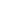 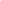 Activity 4: How are you going to get there? Now you’ve explored a little of what’s important to you and what you enjoy, you need to think about what options you have when you leave school or college. This is where you need to focus on the choices that you have. This activity is designed to get you thinking about which option might be the right pathway for you. Consider and compare each of the post-18 options below, and what you’ve identified about yourself in the previous activities. What are my options? Use the UCAS website links below to familiarise yourself with what each option involves. Then compare them by asking yourself the questions below. Activity 5 – Organise it. Design it. Make it yours.Now you’ve worked out what your options might be its time to start researching in a little more detail. To do that you’ll need to get organised. So start by creating your UCAS Hub. It will give you all the tools and information you need – in one place! Based on what you tell us we will guide you to the information you need. You can easily explore, filter, and favourite the things which matter to you most. The best bit is that you’ll have your own dashboard, which you can customise and tailor to suit you, and you can organise the tools that help you most, remove the ones you don’t need, make notes, and tick off things on your to do list. • What are your interests?(this could be hobbies, activities, or subject ec).• What are your skills?(the sorts of things you’re good at - use obvious skills such as working with numbers, as well as softer skills such as being a good listener). • What do you value?(the things that are important to you, both in your social and study life. For example family, work, socialising, personal interests, being active, money, structure, flexibility).• What motivates you?(the things you’re enthusiastic about, or encourage you to take action and get involved).• No idea at all?Then have a go at the UCAS Buzz Quiz – jot down what you’re like or what you could do. • Are there any jobs or career areas you’re interested in?police profilingFind career ideas and explore jobs as there are a huge variety of roles out there, many of which you might never have thought of. • Are there subjects you love or ones you wish you could study? • Do you have hobbies or interests you’d like to take further?TaskGoing to university or collegeThinking about uni?Doing an apprenticeshipUnderstanding apprenticeships Doing an internship What is an internship?Taking a gap yearGap year ideas and things to think aboutEntering the world of work Why go into work? Three things I found out which I didn’t already know are… The things I like most about this option are…The things I dislike most about this option are…Think about what following this option would mean for you over the short term (in the next year) and longer term (in the next five years).The likelihood of me considering this option, and researching it further is… 

(Rank 1 – 10, with 10 being most likely).
How do I sign up? The UCAS Hub is free and easy to use. All you need to do is follow these three simple steps to sign up:Step 1 – RegisterTo get started, visit ucas.com/hub.Step 2 – Verify your accountOnce you’ve registered, you’ll be asked to verify your account. An email will be sent to the email address you registered with and all you need to do is hit ‘Activate account’.Step 3 – Sign inNow you’re ready to sign in and start exploring! The first time you do, we’ll ask you some extra questions so we can help you find the right info.At any time to pick up where you left off, visit ucas.com/hub or click ‘Sign in’ on the top right hand side of any page on ucas.com and select ‘Students’.
